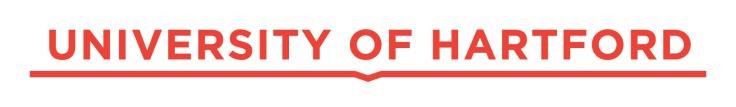 Deadline for proposal: Wednesday, Dec. 21, 2022Date: 	November 17, 2022To: 	University of Hartford Faculty From: 	FACULTY SENATE STUDENT AFFAIRS COMMITTEE – Phil Snedecor -Chair Re: 	University Scholars Program (USP) Enrollment 	 The Faculty Senate’s Student Affairs Committee is seeking students to enroll in USP 400 for Spring 2023 to participate in the University Scholars Program (USP). What is the USP? The University Scholars Program is designed to encourage superior interdisciplinary work by students. USP projects may be interdisciplinary not only in perspective but also in the output medium (e.g., text and visual/musical art, technical prototypes and electronic presentations). Advantages for selected students include the chance to: Showcase their work at the Undergraduate Research & Creativity Colloquium, a prestigious annual event with a University-wide audience, and Work simultaneously with faculty from highly diverse backgrounds, for example, from two or more Schools/ Colleges within the University. Student expenses in completing the project can be partially reimbursed. In recent years we have been able to reimburse up to $500 per accepted student project, subject to availability of funds. Applicant Requirements: The University Scholars Program (USP) is designed for University of Hartford students who have completed at least 30 undergraduate hours, have maintained at least a 3.0 GPA, and wish to engage in a scholarly or creative research project that is significantly beyond the scope of their regular course work. Proposal Requirements: Cover Sheet: must include Project name Student applicant's name, major, college, contact info Faculty advisors' names and titles, contact info Description of scholarly/artistic content of the proposal and the interdisciplinary work Must include an abstract up to 150 words Page limit: 2 pages Plan for the completion of the project Must include a timeline of completion Page limit: 1 page Deadline: The deadline for proposal submission is Wednesday, December 21, 2022 by 5PM. An optional one-page summary may be submitted by Friday, December 9, 2022 by 5PM as a means of obtaining early and preliminary feedback from the Student Affairs Committee. Course Enrollment: A student may enroll in USP 400 as a six-credit, stand-alone class, or may pursue USP credit as an add-on to an existing course. For example, a student may add three (3) USP credits to a three or more credit course, or to a three-credit independent study so as to pursue a larger project endorsed by the Student Affairs Committee. With the encouragement and support of the instructor, a student may also choose to expand an exemplary project completed in a prior semester. In addition, students in the Honors Program can choose to add three (3) or six (6) USP credits to their Honors thesis in order to complete a more substantial project worthy of both Honors and University Scholars recognition.  The Student Affairs Committee—2022-2023 Tel: 860-768-4475                                                              E-mail: facsenate@hartford.edu Fax:860-768-4070      https://www.hartford.edu/faculty-staff/faculty/faculty-senate/default.aspx Ashuntantang, Joyce Hillyer Non-senator ashuntant@hartford.edu  Borucinska, JoannaA&SSenatorborucinsk@hartford.edu  Jagaiah, ThilaghaENHPNon-senatorjagaiah@hartford.edu Lee, BillieHASNon-Senatorblee@hartford.eduLee, HyunjungBarneyNon-Senatorhyulee@hartford.edu Slaboch, PaulCETASenatorslaboch@hartford.edu Snedecor, PhilHarttChairsnedecor@hartford.eduLeBron, AnthonySGAStudentalebron@hartford.edu